Урок № 32Дата проведення уроку     17.06.2020 року            Група :    МШ-13Професія:   Муляр Майстер  в/н:    Полехін М.Ф.                                                                                            вайбер:  +380680803123                                                                                                                Е-маіl:    nik.polekhin49@gmail.com      Тема програми:  Самостійне виконання мулярних робіт 2-3 розрядів.Тема уроку:   Кладка стін з кутами.Кваліфікаційна пробна роботаа) Навчальна:   навчити учнів кладці стін з кутами.б) Виховна:  виховувати трудову дисціплину та відповідальність.в) Розвиваюча:   розвивати раціональне мислення та творчисть.Дидактичне забезпечення уроку:  Опорний конспект, малюнки, відеоролик, силка.            Доброго дня!  Тема нашого сьогоднішнього  уроку: «Кладка  стін з кутами»Важливість вивчення цієї теми складається в том що цей процес являється важливим і основним в будівництві.Чім ми будемо займатися сьогодні?  Безумовно кладкою  стін з кутами.Но спочатку давайте згадаємо то, що ми вивчали на останнім уроці.Кладка  вертикальних обмежень за  однорядною  системою перевязкиДля одержання вертикального обмеження при муруванні за однорядною системою  для перев'язування з початку стіни  як правило укладають тричвертки   Для закладання вертикального обмеження стіни в одну цеглу в ложковому ряду на її початку укладають у повздовжньому напрямку дві тричвертки, а в тичковому ряду — цілу цеглину.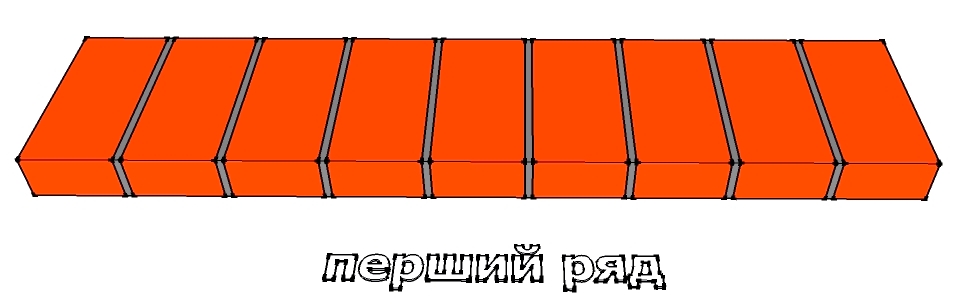 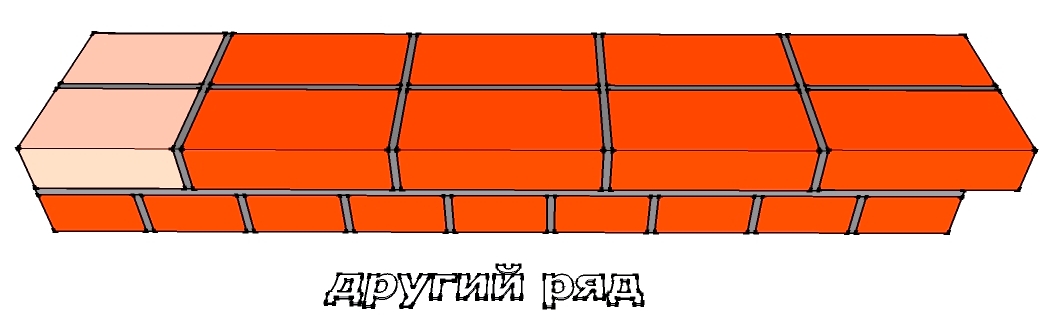 Схоже  викладають  обмеження в 1,5 цеглини. У  першому  ряді для перевязки  укладають  дві  трьохчетвірки  назустріч  одна одній, у  другому  ряді укладають три трьохчетвірки паралельно.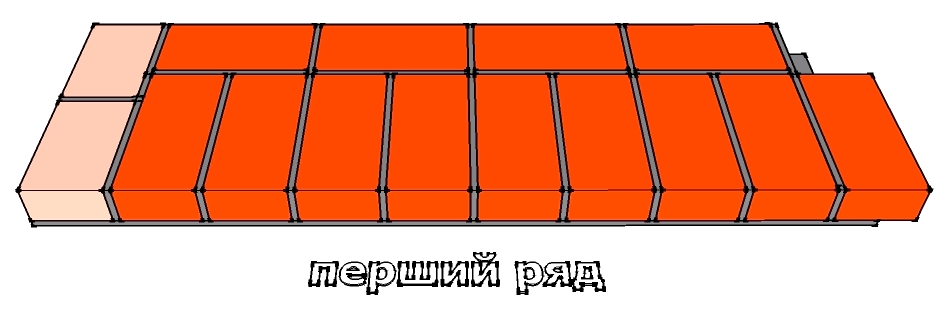 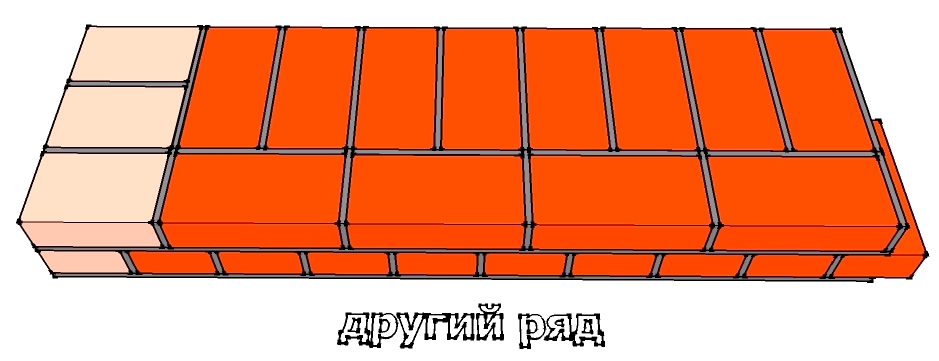 Обмеження в 2 в 2,5 та 3  цеглини відрізняється лише  товщиною стіни.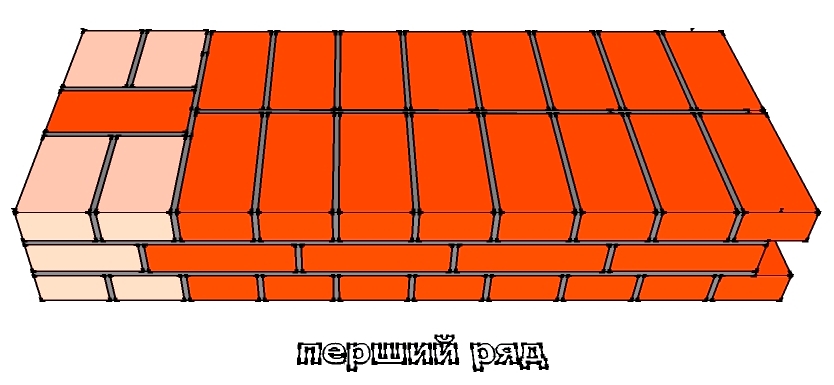 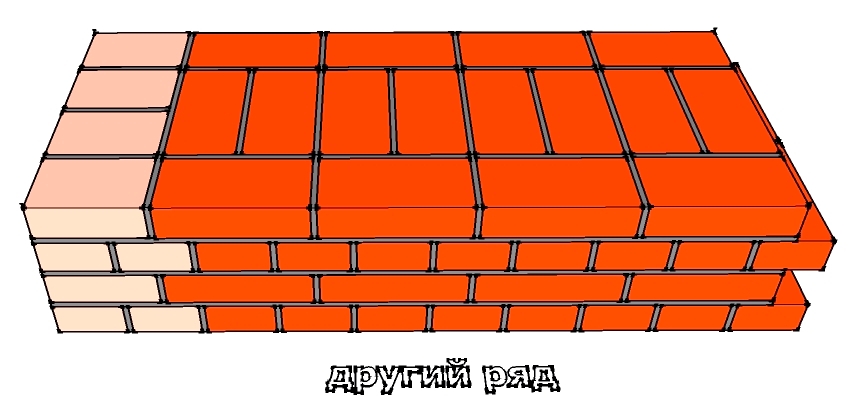 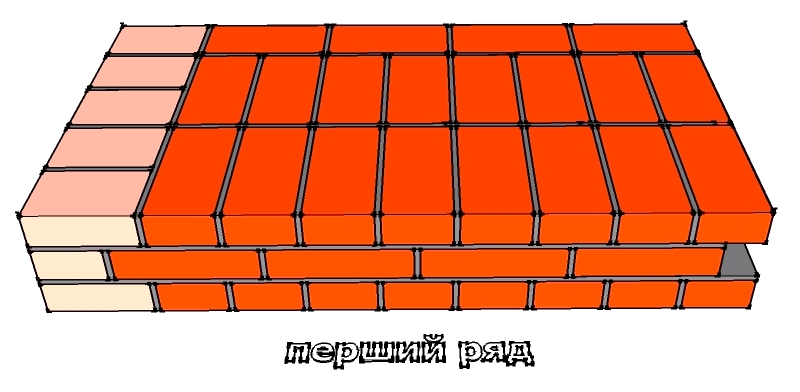 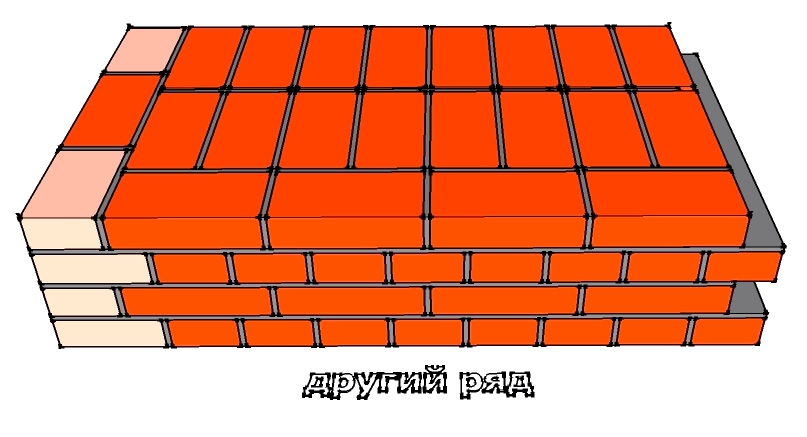 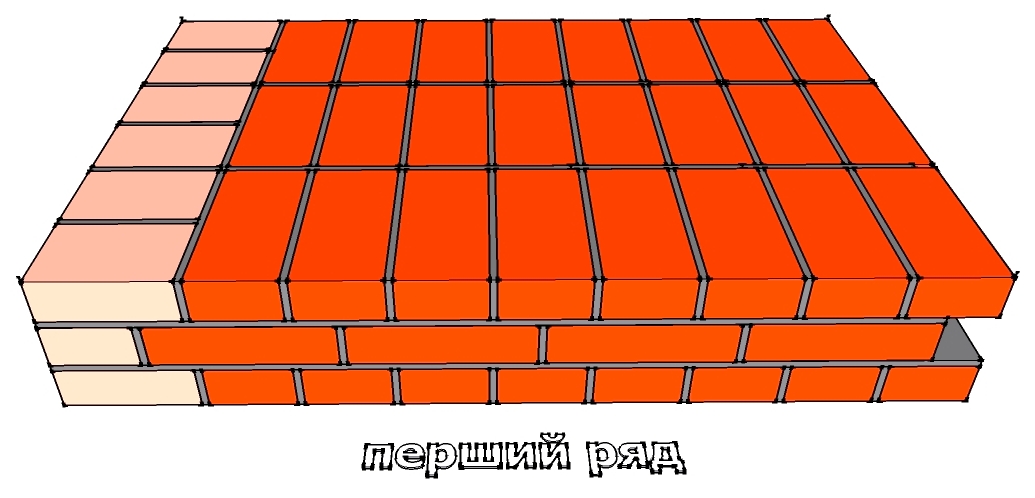 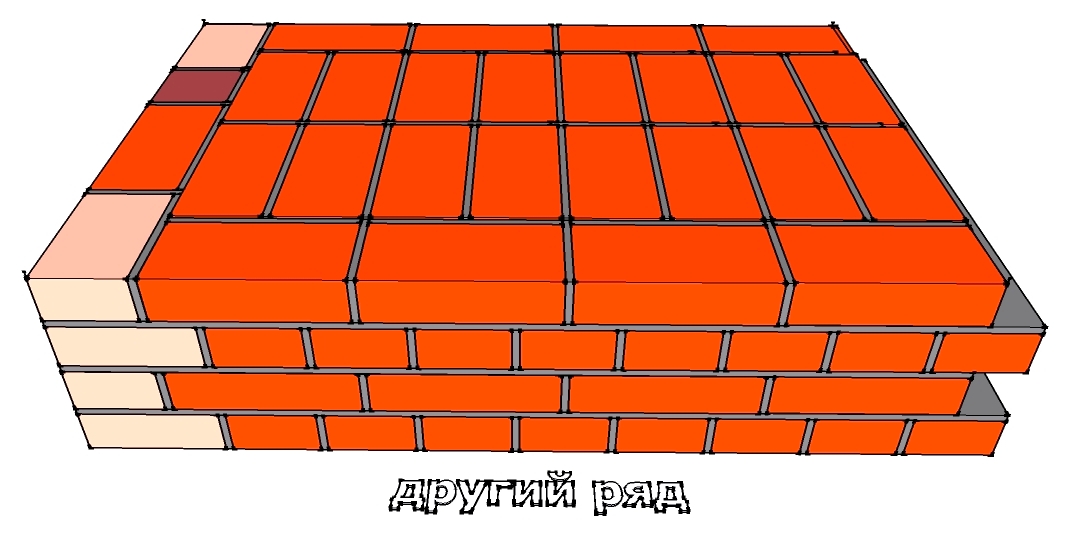  При зведенні перегородки у півцегли на її початку вкладають через один ряд половинки.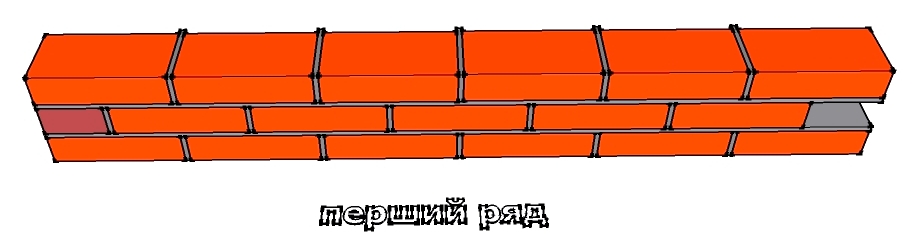 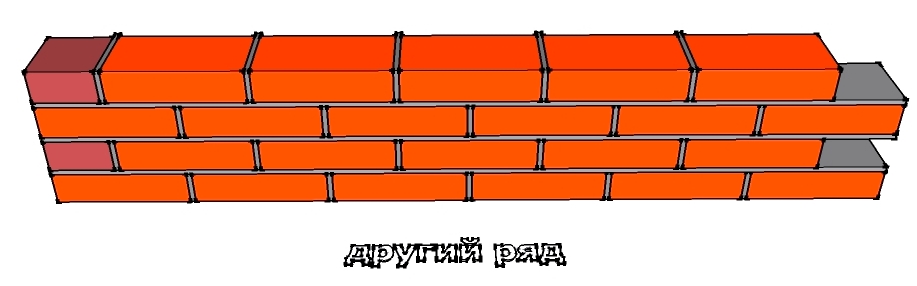 Дайте відповіді на запитання:1. З чого починають кладку з блоків?2. Якій інструмент використовують при кладки стін блоками?3. Які розміри мають газоблоки?4. Які розміри шлакоблоку?5. Які міри безпеки прикладці блоками?6. Як зветься кладка блоків одночасно з облицюванням цеглою?7. Які бувають змішані кладки?8. Якій розчин використовують для кладки шлакоблоків?9. Якій розчин використовують для кладки газоблоків і піноблоків?10. Якім інструментом перевіряють вертикальність кладки блоків? Де створюэться вертикальне обмеження стын? 2. Розмыр стыни в 2 цегли? 3. Розмыр стыни в 3 цегли?Відповіді надіслати на мою електронну пошту або на сторінку в Вайбер або вТелеграмм  +380680803123   Nikolay_Polekhin А тепер перейдемо до кладці стін з кутами.  Послідовність мурування стінРяди цегли починають викладати із зовнішньої версти. Мурування будь-яких конструкцій і їх елементів (стін, стовпів, обрізів, напусків), а також укладання цегли під опорними частинами конструкцій, незалежно від системи перев'язування, починають і закінчують тичковим рядом.
Застосовують порядний, ступінчастий і змішаний спосіб мурування.
Порядний спосіб найбільш простий, але трудоємкий. Для мурування кожного наступного ряду приступають тільки після укладання верст і забутки. Цей спосіб застосовують переважно за однорядною системою перев'язування, (рис.).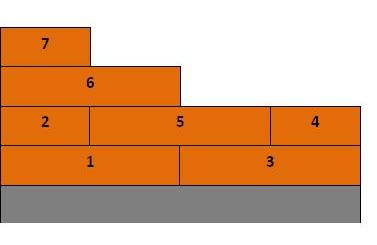 Однак, щоб полегшити  працю  муляра, рекомендується: після тичкових рядів цегли (1) зовнішньої версти укладають ложкові цеглини другого ряду зовнішньої версти (2), потім внутрішні версти (3), (4) і забутку (5) стіни. У цьому випадку, при тій же послідовності, муляр рідше переключається з зовнішньої версти на внутрішню, ніж при укладенні повністю одного ряду, а потім другого.
Ступінчастий (східчастий) спосіб (рис.) полягає у тому, що спочатку викладають тичкову версту (1) першого ряду, а на неї зовнішні ложкові версти від другого до шостого ряду, потім внутрішню тичкову версту (7) і порядно п'ять рядів внутрішньої версти (8, 10, 12, 14, 16) і забутки (9, 11, 13,15,17).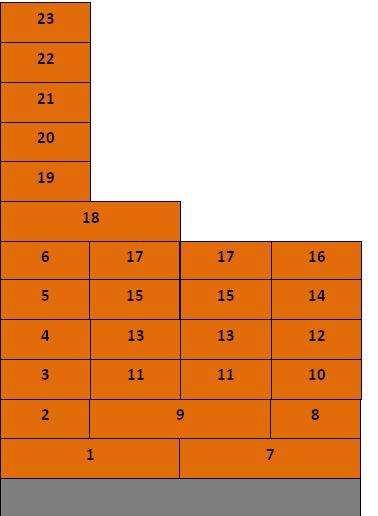 Максимальна висота східців при цій послідовності складає шість рядів. Цей спосіб рекомендується при бага-торядній системі перев'язування швів.
Зміш аний спосіб (рис. ) застосовують при викладанні стіни при багаторядному перев'язуванні.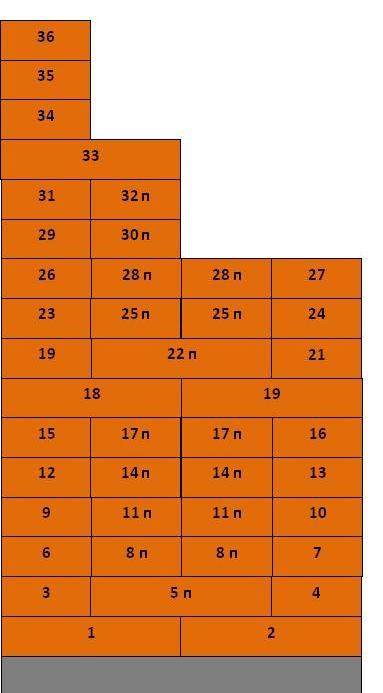 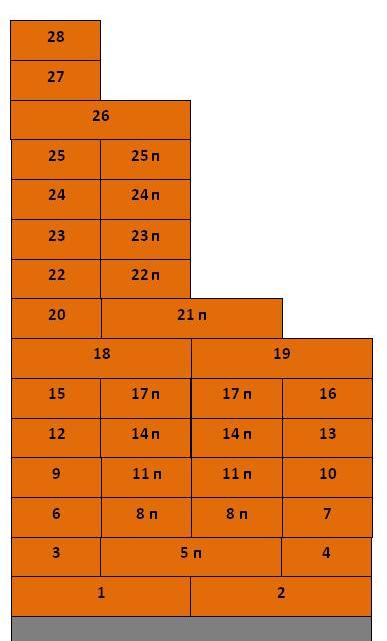 Перших 7-9 рядів мурування викладають порядно.
При висоті кладки 0,6-0,8 м, починаючи з восьмого-одинадцятого рядів застосовують ступінчастий спосіб, тому що продовжувати мурувати порядним способом, особливо при товщині стіни у дві цегли і більше, стає важко (рис). У цьому випадку муляр, викладаючи верхні ряди зовнішніх верст, може опиратися на нижчі східці кладки (рис.), що значно полегшує його працю.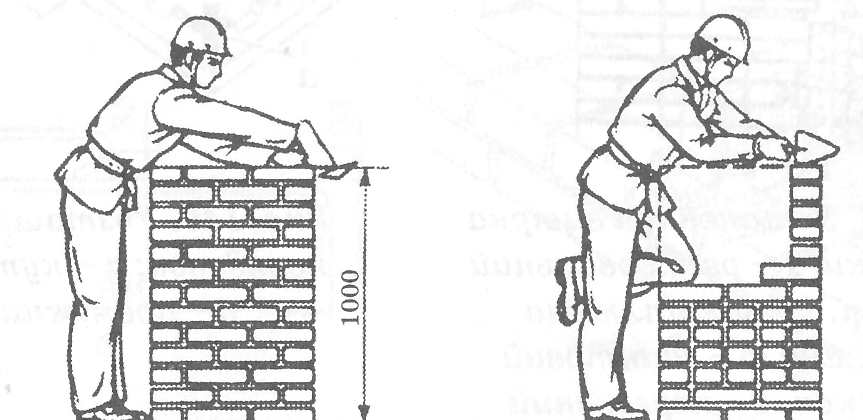 Переваги порядного способу мурування - це міцність і простота мурування.
Недолік: менша продуктивність праці порівняно з багаторядною системою перев'язування швів, тобто зі східчастим способом/Кладка  кутів  за  однорядною системою перевязкиМурування стін починають з улаштування на висоту 4-5 кутових рядів і, якщо потрібно, проміжних маяків.
При муруванні за однорідною системою перев'язування швів стін, товщина яких має парне число половинок, наприклад, дві цеглини  починають з укладання тичків першого ряду; у другому ряду верстові цеглини кладуть ложками, забутку виконують тичками. При муруванні стін, які мають товщину непарного числа півцеглини, наприклад 1,5 цеглини , одну версту першого ряду укладають тичками, а другу — ложками.
У другому ряду над ложками кладуть тички, а над тичками - ложки. Забутку заповнюють переважно тичками.
Мурування кутів будівлі є найбільш відповідальною частиною кам'яних робіт, які виконує кваліфікований муляр.
Прямі кути однорядної системи перев'язування зводять наступним чином . Перший ряд одної із стін, який складає прямий кут, доводять до зовнішньої поверхні другої стіни: перший ряд другої стіни приєднують до першого ряду першої стіни. У другому ряду — навпаки. Внаслідок цього ложкові ряди одної стіни виходять тичками на лицьову поверхню другої стіни. Стіна, яка проходить до лицьової поверхні другої стіни, повинна закінчуватися тричвертками, розміщеними  вподовж. Пропускаються зовнішні  ложкові  ряди ,  приєднуються зовнішні  тичкові.Кут  в  одну  цеглину викладають  так: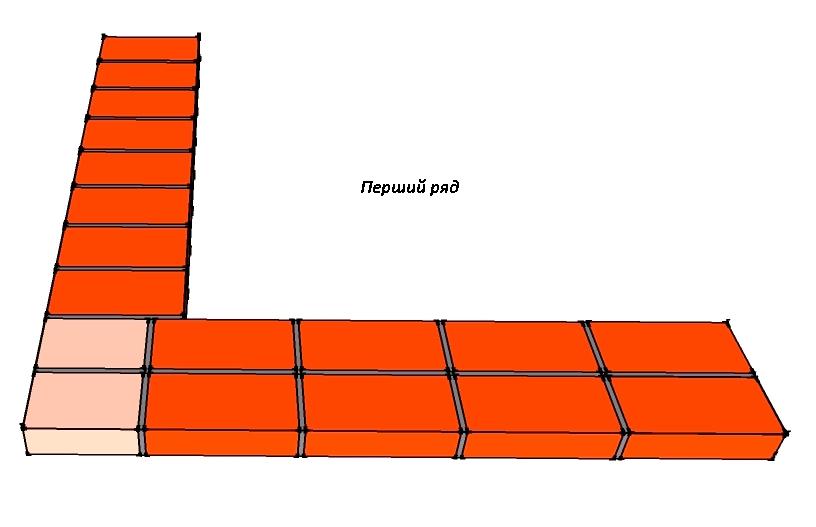 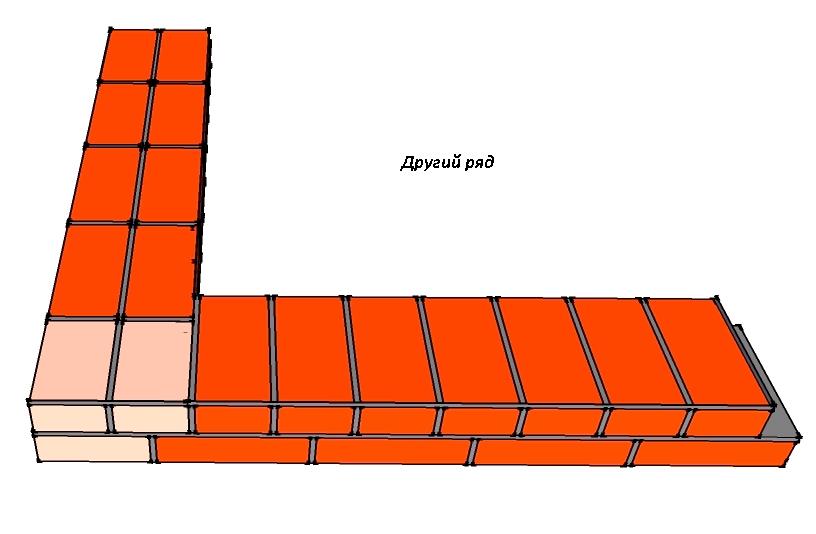 Кут в 1,5 цеглини викладають так: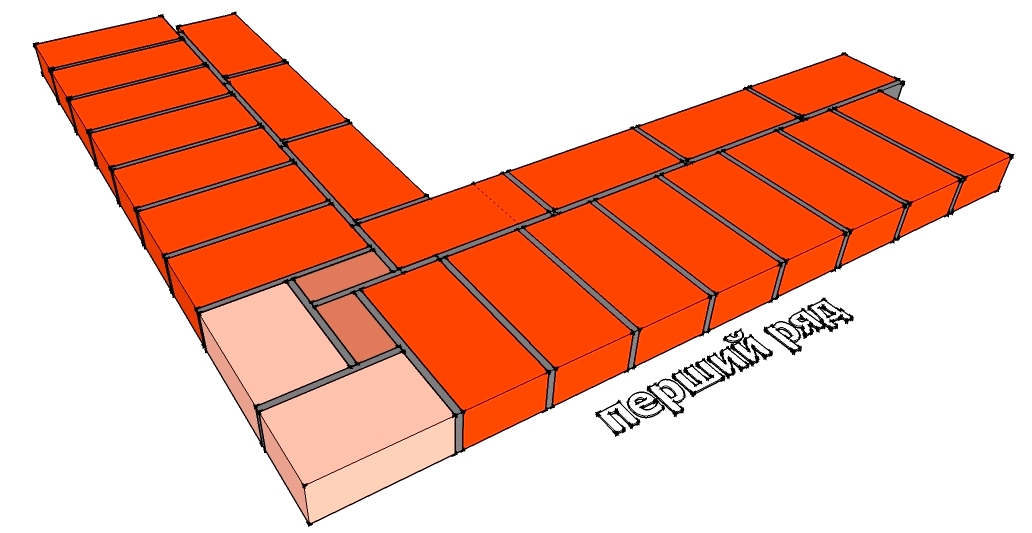 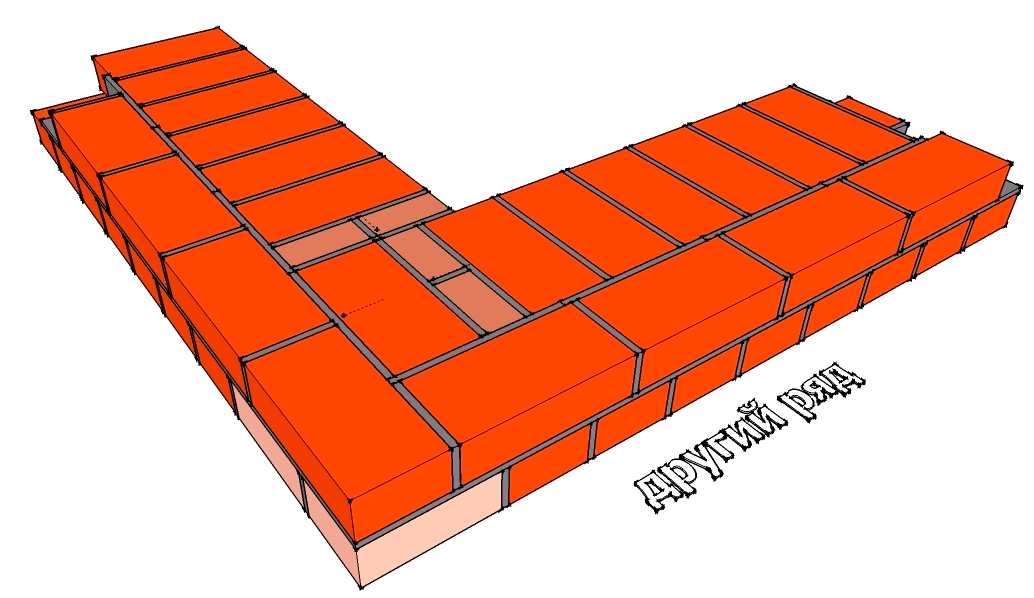 Кут у  дві  цеглини має таку розкладку: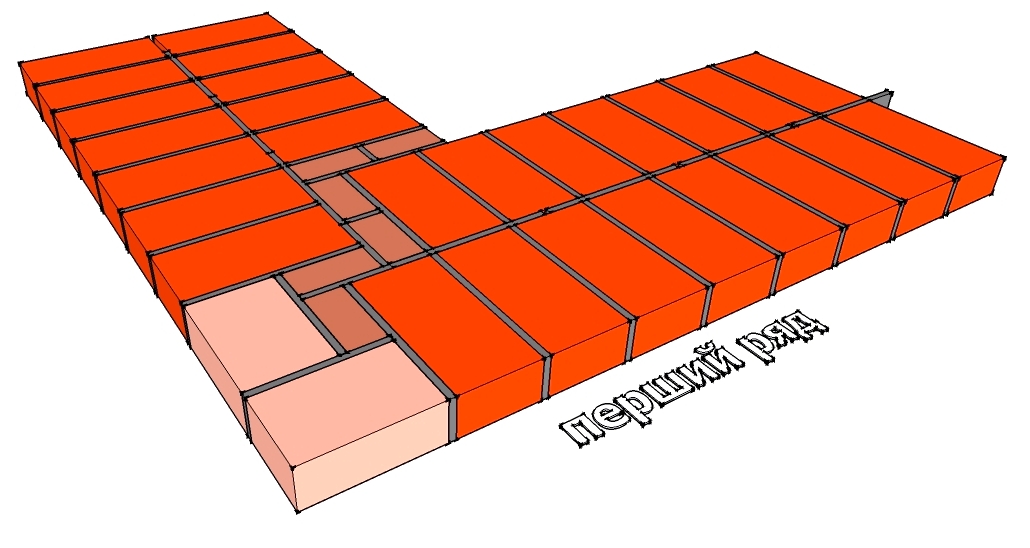 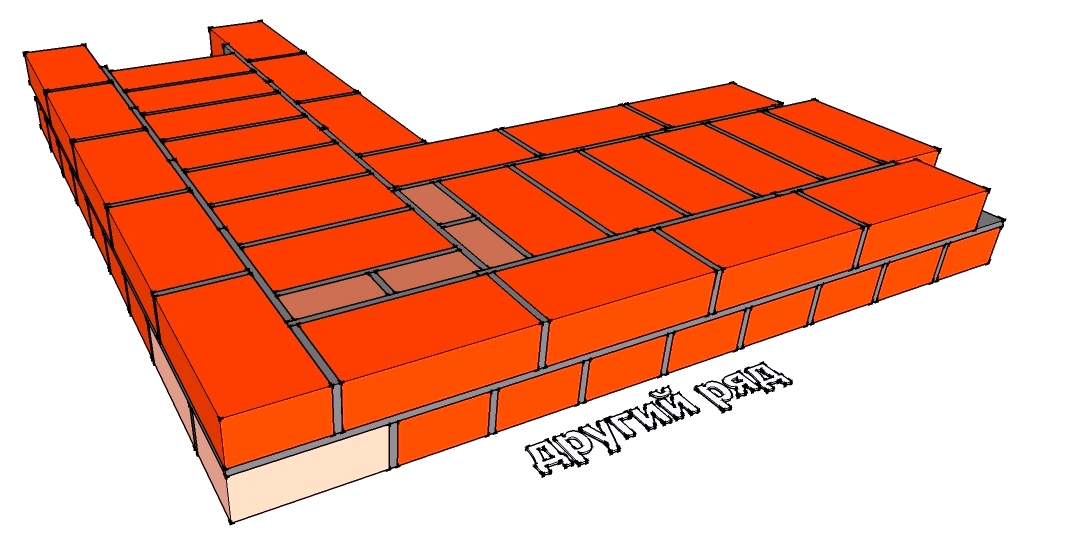 Інший  варіант  заведення кутаКут у 2,5 цеглини викладають так: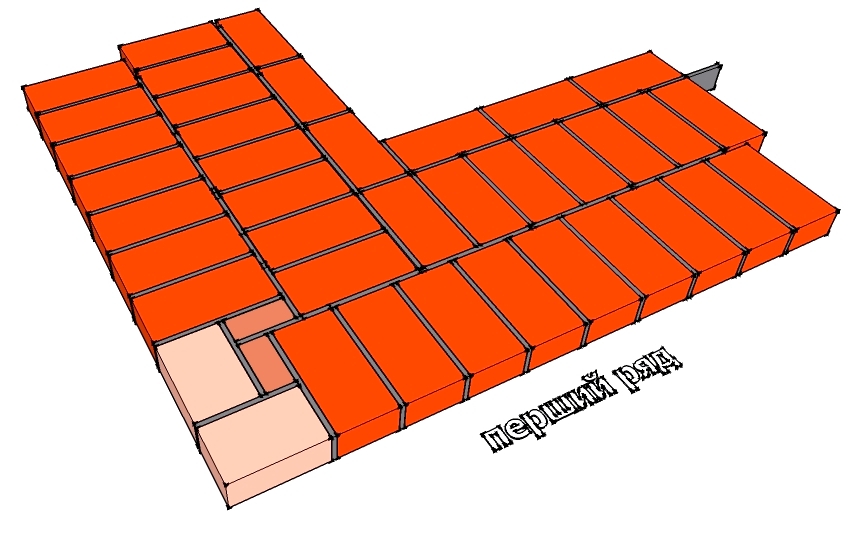 Така  товщина стіни  зустрічається рідко оскільки  потребує  значних  затрат праці та  матеріалів.Тепер давайте переглянемо відеоролики і дамо відповіді на контрольні запитання:https://www.youtube.com/watch?time_continue=3&v=3Rzx8nkmsmg&feature=emb_logo https://www.youtube.com/watch?time_continue=2&v=T_0HIHWnZ3M&feature=emb_logo https://www.youtube.com/watch?time_continue=1&v=GWvOOc36AMo&feature=emb_logo https://www.youtube.com/watch?v=4iddhNiXjak&feature=emb_logo Контрольні запитання: Розмір кутів в 1.5 цегли? 2. Розмір кута в 2 цегли?      3. Розмір кута в 2.5 цегли?Відповіді надіслати на мою електронну пошту або на сторінку в Вайбер або вТелеграмм  +380680803123   Nikolay_Polekhin     Домашне завдання:  Засвоїти технологію кладки стін з кутами..